SLOVENŠČINA20. 5. 20201. Poslušaj posnetek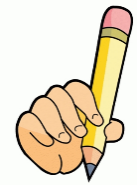 2. Zapis v zvezekPRIDEVNIKBesede, s katerimi povemo kakšna je stvar, čigava je in katere vrste je, imenujemo pridevniki. Dodajamo jih samostalnikom.Poved brez pridevnikov: Slon je žival.Zagledala sem žogo.  Poved s pridevniki: Slon je največja, kopenska žival. Zagledala sem Rokovo, oranžno, košarkarsko žogo.Čigavo žogo? (Rokovo)Kakšno žogo (oranžno)Katero žogo? (košarkarsko)3. Reši naloge v DZ str. 66/1.naloga, 67/2. naloga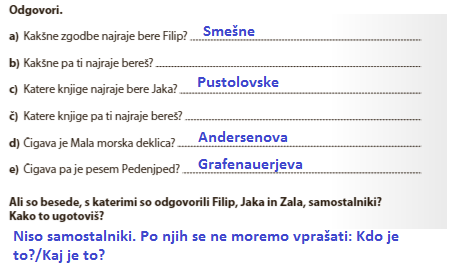 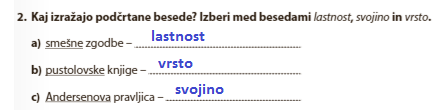 